												Ek-1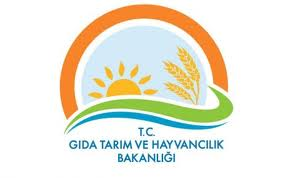 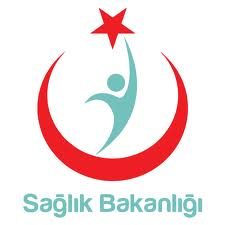 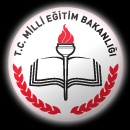 EĞİTİME KATILIM BELGESİKatılımcının Adı ve Soyadı		:Çalıştığı Gıda İşletmesi Adresi	:	……/…../…… tarihleri arasında düzenlenen “Gıda İşletmelerinin Özel Hijyen Şartları, Gıda Güvenilirliği ve İnsan Sağlığının Korunması” konulu eğitime katılım sağlayarak, gerekli bilgi ve beceriyi kazanmıştır. Gıda, Tarım ve Hayvancılık Bakanlığı	 Sağlık Bakanlığı	        Millî Eğitim Bakanlığı 